Контрольная работа 1 «Работа с формой в среде VBA»Цель работы: приобретение навыков в составлении и отладке программ на языке VBA с использованием формы.Задание на работу1. Освоить приёмы разработки и отладки программ на языке VBA с использованием формы.2. Составить программу в соответствии с вариантом задания.Порядок выполнения работы1. Получить вариант задания.2. Изучить функции системы VBA для подготовки текста программы, компиляции и запуска на выполнение.3. Выполнить лабораторную работу  «Разработка программ с разветвленной структурой в среде VBA». Приобретённые навыки использовать при выполнении контрольной работы.4. Подготовить текст программы в соответствии со своим вариантом и отладить программу с использованием среды VBA.5. Письменно ответить на контрольные вопросы.6. Оформить и прислать/защитить отчет.Методические рекомендацииПример работы с формой. Разработать в VBA программу с использованием формы «Деление чисел».Технология выполнения:1. Активизируйте приложение Word (или др.), сохраните документ с поддержкой макросов.2. Перейдите в редактор VBA и создайте форму. Разработайте интерфейс программы: добавьте на форму необходимые элементы диалогового окна – текстовые поля, кнопки, метки и др. (рисунок 1).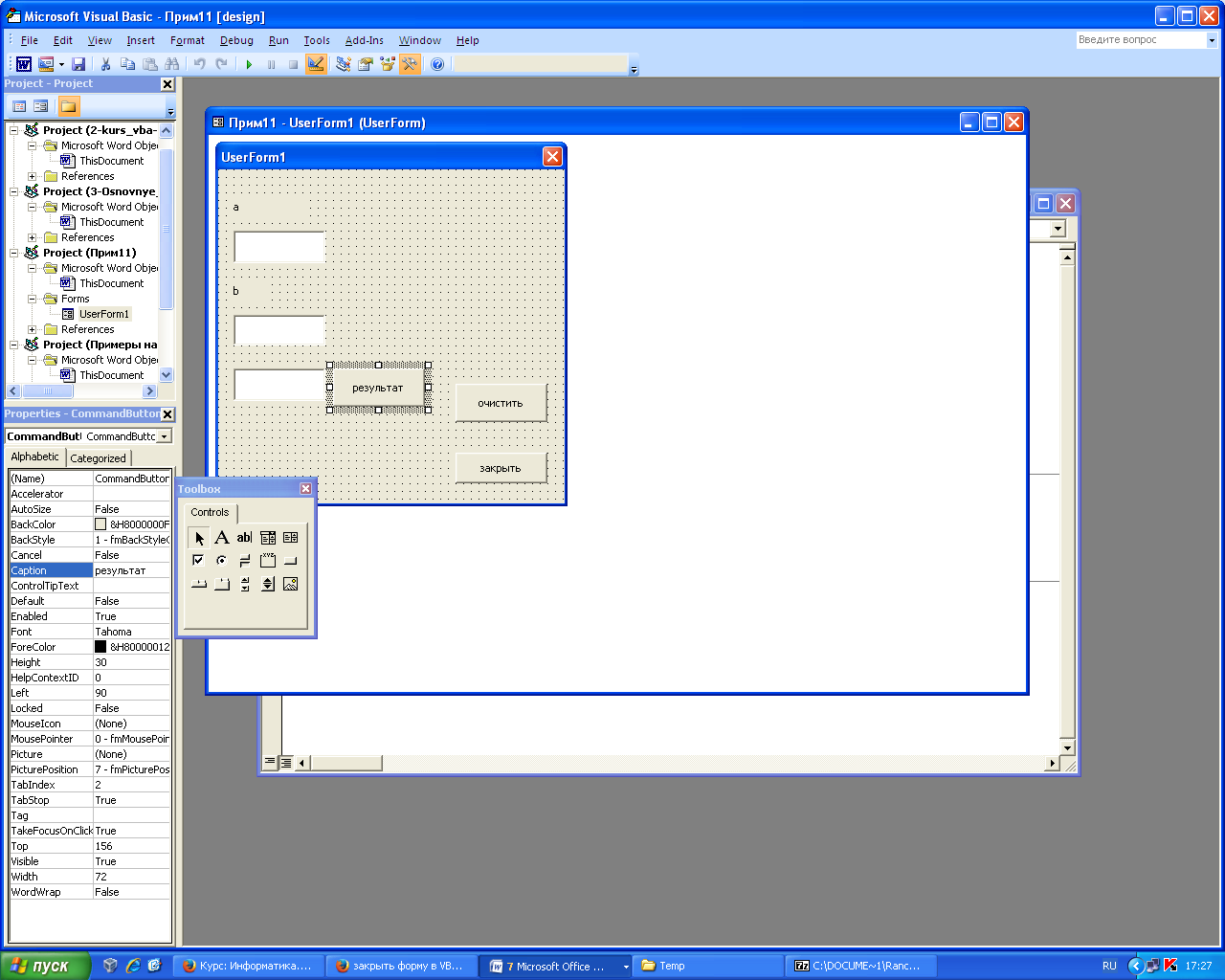 Рисунок 13. Пропишите обработчик кнопки «Результат». Текст программы может выглядеть следующим образом (рисунок 2):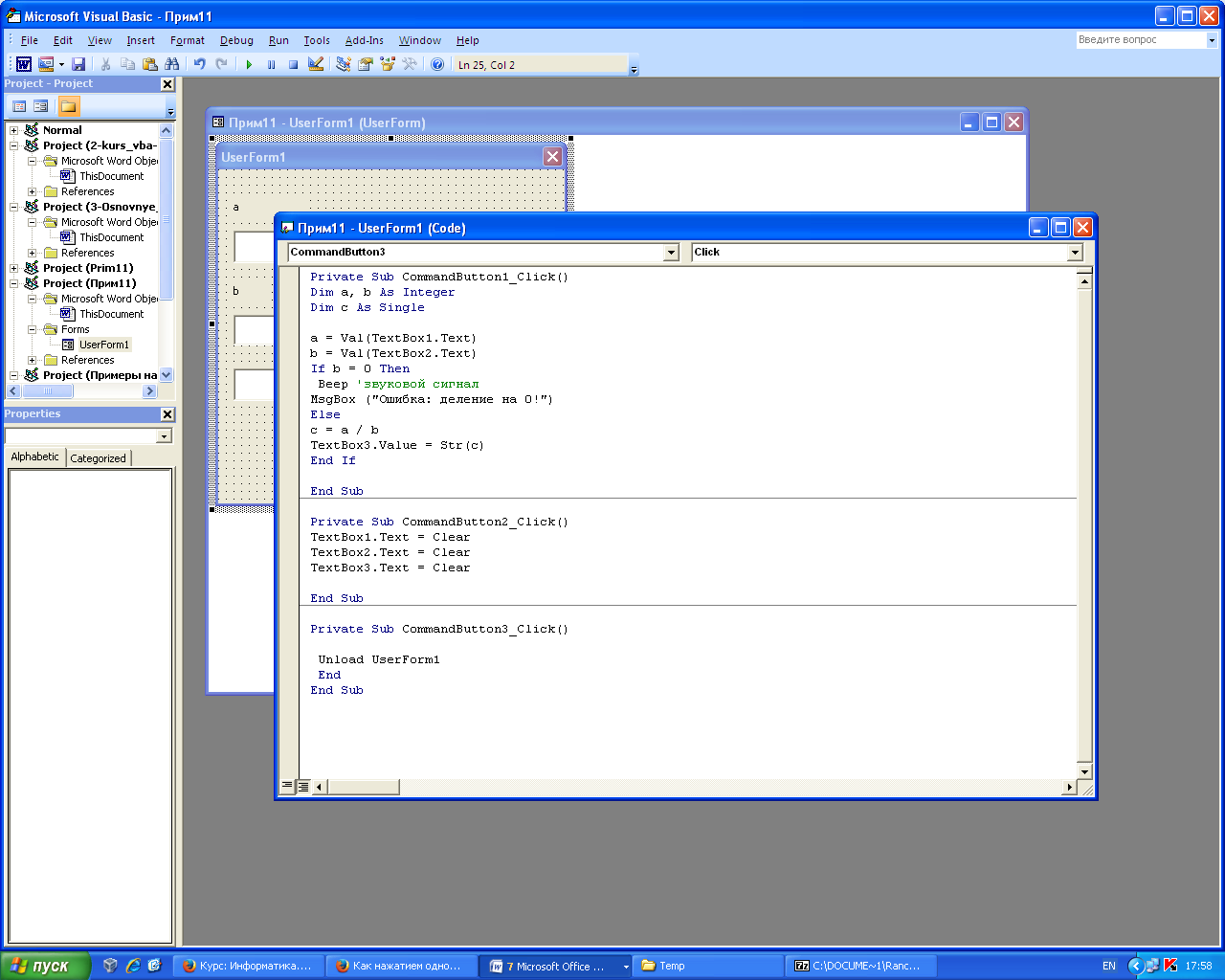 Рисунок 2Примечания:переведите все текстовые значения, которые вводятся в текстовые поля, в числовые (для того чтобы программа работала корректно). Для этого пропишите в коде преобразование: a = Val(TextBox1.Text) и т. д. После чего программа уже работает с числовыми значениями;используйте встроенные функции для очистки полей и закрытия формы.4 Протестируйте работу программы  с использованиемформы (рисунки 3, 4).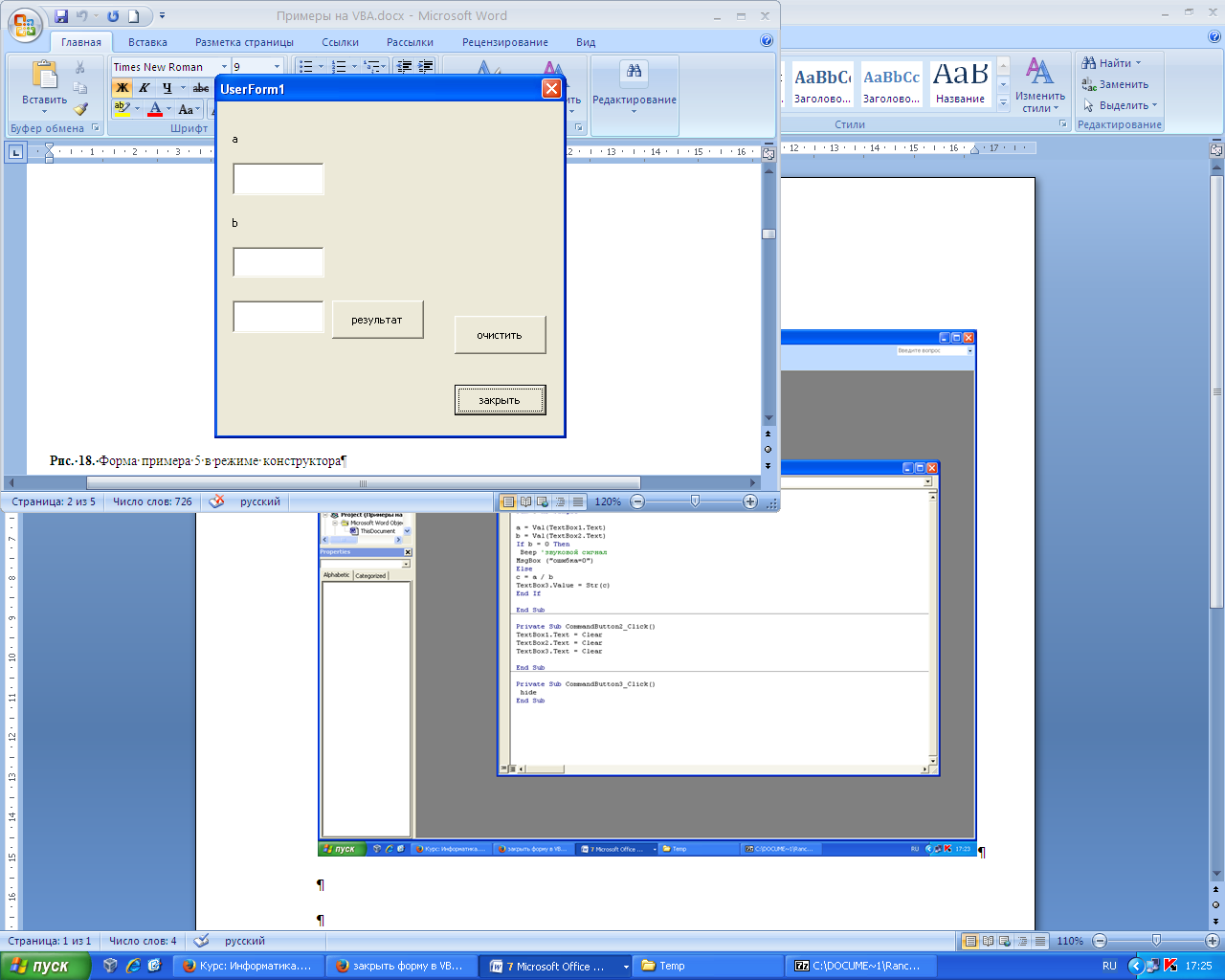 Рисунок 3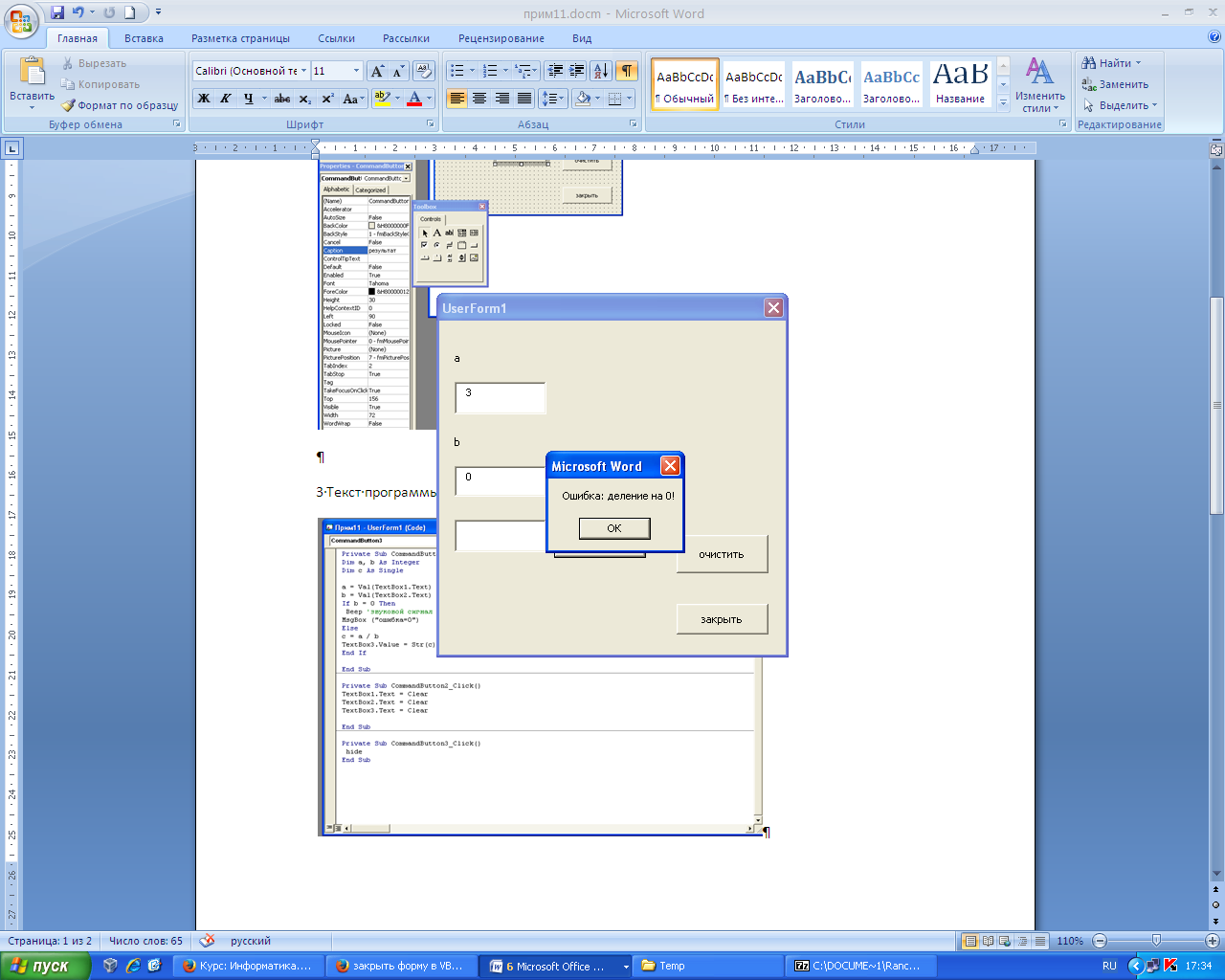 Рисунок 4Контрольные вопросыВ чём состоят особенности алгоритма с разветвленной структурой?Перечислить особенности разновидностей конструкций оператора IF.Что такое блок-схема алгоритма?Какова последовательность создания формы в VBA?Задание № 1Разработать в VBA программу с использованием формы для вычисления значения функции Y=A*(X-1)2 /(А-1)      при A > 0. Задание № 2Разработать в VBA программу с использованием формы для вычисления значения функции Y=A – B2 /(А-1)      при A > 0. Задание № 3Разработать в VBA программу с использованием формы для вычисления значения функции Y=B2+A/(А-1)       при A < 0. Задание № 4Разработать в VBA программу с использованием формы для вычисления значения функции Y=B2 – 2* A /(А-1)      при A < 0.Задание № 5Разработать в VBA программу с использованием формы для вычисления значения функции Y=B2 +(A–1)  /(А+1)      при A < 0.Задание № 6Разработать в VBA программу с использованием формы для вычисления значения функции Y=(A-1)2  – B/(А+1)      , при A < 0.Задание № 7Разработать в VBA программу с использованием формы для вычисления значения функции Y=(A-1) + (B-1) /(А+1)      ,  при A < 0.Задание № 8Разработать в VBA программу с использованием формы для вычисления значения функции Y=(A+1)2 - B2 /(А-1)      , при A < 0.Задание № 9Разработать в VBA программу с использованием формы для вычисления значения функции Y=A +(A2-2*B) /(А-1)        при A < 0.Задание № 10Разработать в VBA программу с использованием формы для вычисления значения функции Y=A2 +(A+B) /(А-1)      , при A < 0Задание № 11Разработать в VBA программу с использованием формы для вычисления значения функции Y=(A-1)*X2 /(А+1)      при A > 0. Задание № 12Разработать в VBA программу с использованием формы для вычисления значения функции Y=(A+1)-B2 /(А-1)      при A > 0. Задание № 13Разработать в VBA программу с использованием формы для вычисления значения функции Y=B2+(A-1) /(А+1)      при A > 0. Задание № 14Разработать в VBA программу с использованием формы для вычисления значения функции Y=B2 +(A-1) /(А+1)      при A < 0Задание № 15Разработать в VBA программу с использованием формы для вычисления значения функции Y=(1 – B2 ) + (A – 1) /(А+1)       при A < 0.Задание № 16Разработать в VBA программу с использованием формы для вычисления значения функции Y=(A – 1)2 +(B+2) /(А+1)      при A < 0.Задание № 17Разработать в VBA программу с использованием формы для вычисления значения функции Y=(A – 1)2 + (2*B – 1) /(А+1)      при A < 0.Задание № 18Разработать в VBA программу с использованием формы для вычисления значения функции Y=(A+1)2 + (2 – B2) /(А-1)      при A > 0.Задание № 19Разработать в VBA программу с использованием формы для вычисления значения функции Y=(A – 1) +(2*A – B) /(А+1)      при A < 0.Задание № 20Разработать в VBA программу с использованием формы для вычисления значения функции Y=B +(A+2*B) /(А-1)      при A > 0.